PATNUBAY SA MISA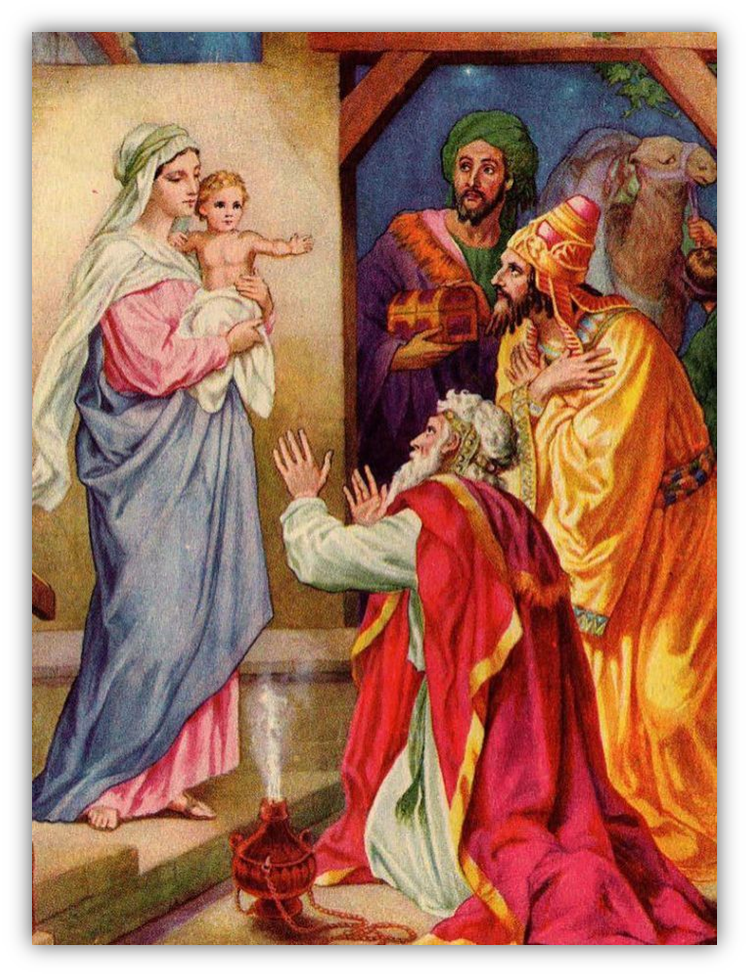 Panahon ng Epipaniya“Mamuhay sa Kalubusan ng Salita ng Diyos”Enero 27, 2019  Ikatatlong Linggo Pagkatapos ng EpipaniyaPrusisyonLahat ay tumayo.WHO MAY ASCEND HOLY, HOLY MEDLEY V) Who may ascend to the hill of the Lord,And who may stand in His holy place?He who has clean hands and a pure heart;May ascend to the hill, may ascend to the hill;May ascend to the hill of the Lord!C) Cleanse my hands and my heart, O Lord!Come and purify me with Your love;Fill my life with Your righteousness,So that I may ascend to Your hill.Holy, holy. Holy, holy. Holy, holy. My Lord, my God.V) I come by faith into the holy placeInto the holy place where saints and seraphim,Behold Your holy face.And there in wonder and in awe I lift my voice in praise.Holy, holy. Holy, holy. Holy, holy.My Lord, my GodPambungad na Pagbati(Haharap sa tao ang Tagapagdiwang)Tagapagdiwang:	Pagpalain ang Diyos: Ama, Anak, at	Espiritu Santo;Mga Tao:	At pagpalain ang Kanyang Kaharian, ngayon at magpakailanman.  Amen.Panalangin para sa Kabanalan Tagapagdiwang:	Tayo ay manalangin.(Humarap sa Altar)Makapangyarihang Diyos, Ikaw na nakababatid ng saloobin ng aming mga puso, lahat ng hangarin ay Iyong nalalaman at sa Iyo ay walang lihim na maitatago; linisin Mo ang aming mga puso at kaisipan sa pamamagitan ng patnubay ng Espiritu Santo, upang kami ay maging karapat-dapat na maghayag ng Iyong banal na Pangalan sa pamamagitan ni Kristo Hesus na aming Panginoon.Lahat:	Amen.Ang Kumpisal ng Kapatawaran  (Haharap sa tao ang Diakono)Diakono:	Sinabi ni Hesus, “Ito ang unang utos: Dinggin mo O Israel: Ang Panginoon nating Diyos ay isang Panginoon. At iyong iibigin ang Panginoon mong Diyos ng iyong buong puso, at ng iyong buong kaluluwa, at ng iyong buong kalakasan. Ang ikalawa naman ay ito: Ibigin mo ang iyong kapwa katulad ng pag-ibig mo sa sarili: Wala ng iba pang kautusan na hihigit pa rito.”Diakono:	Mga minamahal, tayo ay lumapit sa presensiya ng Makapangyarihang Diyos, lumuhod at sama-samang manalangin: (Haharap ang Diakono sa Altar, lahat ay tahimik na luluhod, at mananalangin.)Lahat:	Mahabaging Diyos, inaamin ko na ako’y nagkasala sa Iyo, sa isip, sa salita, at sa gawa, dahil sa mga bagay na aking ginawa at nakaligtaang gawin. Hindi Kita inibig ng buong puso; hindi ko inibig ang aking kapwa tulad ng pag-ibig ko sa aking sarili: ako ay nagpapakumbaba at lubos na nagsisisi. Alang-alang sa Iyong Anak na si Hesukristo, kaawaan Mo ako at patawarin, upang ako ay magalak sa Iyong kalooban at lumakad sa Iyong kaparaanan, sa ikaluluwalhati ng Iyong Pangalan.  Amen.(Haharap ang Tagapagdiwang sa tao)Tagapagdiwang:	Kahabagan kayo ng Makapangyarihang Diyos,  at patawarin kayo sa inyong mga kasalanan sa pamamagitan ni Hesukristong ating Panginoon, palakasin nawa kayo sa lahat ng kabutihan at sa kapangyarihan ng Espiritu Santo ay panatilihin sa inyo ang buhay na walang hanggan.Lahat:	Amen.(Tatayo ang lahat)Gloria in ExcelsisGLORIA IN EXCELSIS(Glory to God – John Michael Talbot)KORO) Gloria sa Diyos sa kaitaasan,Kapayapaan sa lupa,Panginoong Diyos, Kataastaasan, Makapangyarihan at Diyos Ama.(Repeat)1) Sinasamba ka, PinasasalamatanPinupuri Ka sa ‘Yong gloriaPanginoong Hesus, Bugtong na Anak ng Diyos AmaPanginoong Diyos, Kordero ng Diyos2) Inako Mo ang sala ng mundoMaawa Ka sa aminNakaluklok Ka sa Kanang Kamay ng AmaDinggin ang samoPagkat Ikaw lang ang tanging Banal, at Panginoong DiyosAng Kataastaasan; Kristo Hesus,Banal na EspirituSa kapurihan ng Diyos Ama, Amen!END) Panginoong Diyos, Kataastaasan, Makapangyarihan at Diyos Ama.Panalangin  (Haharap sa tao)Tagapagdiwang:	Ang Panginoon ay sumainyo.Mga Tao:	At sumaiyong espiritu.Tagapagdiwang:	Tayo ay manalangin.(Haharap sa Altar)O Panginoon, pagkalooban kami ng biyaya upang tumugon sa tawag ni Hesukristong Tagapagligtas at ipahayag sa lahat ng tao ang Mabuting Balita ng Kanyang kaligtasan, upang maunawaan namin at ng buong sanlibutan ang kaluwalhatian ng Kanyang kahanga-hangang mga gawa; Siya na nabubuhay at naghahari kasama Mo at ng Espiritu Santo, isang Diyos, magpakailanman.Lahat: Amen.Pagpapahayag ng Salita(Magsiupo ang lahat)Unang Pagpapahayag ng Salita Tagapaghayag: 	Ang pagpapahayag ng Salita ng Diyos hango sa Aklat ng Nehemias ikawalong kabanata.Nehemias 8:1 – 4a; 5 - 10Tagapaghayag:	Ang Salita ng Panginoon.Mga Tao:	Salamat sa Diyos!Tagapaghayag: 	Magsitayo po ang lahat para sa Tugunang Awit, hango sa Awit labingsiyam.(Magsitayo ang lahat)Tugunang Awit: Awit 19Tagapaghayag:	Ang kalangitan ay nagpapahayag ng kaluwalhatian ng Diyos. At ang kalawakan ay nagpapakita ng gawa ng Kanyang mga kamay.Mga Tao:  	Bawat araw at bawat gabi ay nagsasabi tungkol sa Kanyang kapangyarihanTagapaghayag:  	Kahit na walang salita o tinig kang maririnig, Mga Tao:  	Ngunit ang kanilang mensahe ay napapakinggan sa buong daigdig. Iginawa ng Diyos ang araw na tirahan sa sangkalangitan.Tagapaghayag: 	Tuwing umaga’y lumalabas ang araw, na parang lalaking ikinasal na maligayang umuuwi sa kanyang bahay. O katulad din ng manlalarong kampeon sa takbuhan, nasasabik na muling tumakbo.Mga Tao: 	 Ito’y sumisikat sa silangan, at lumulubog sa kanluran. At ang Kanyang init, hindi mapagtataguan.Tagapaghayag:	Ang kautusan ng PANGINOON ay walang kamalian. Ito’y nagbibigay sa atin ng bagong kalakasan. Ang mga turo ng PANGINOON ay mapagkakatiwalaan, at nagbibigay karunungan sa mga walang kaalaman.Mga Tao:  	Ang mga tuntuinin ng PANGINOON ay tama at sa puso’y nagbibigay kagalakan. Ang mga utos ng PANGINOON ay maliwanag at nagbibigay liwanag sa kaisipan. Tagapaghayag:  	Ang pagkatakot sa PANGINOON ay malinis, ito’y nararapat gawin magpakailanman. Ang paghatol Niya’y katotohanan at pawang makatarungan. Mga Tao:   	Ang mga ito’y higit pa kaysa dalisay na ginto, at mas matamis pa kaysa sa pulot pukyutan.Tagapaghayag:  	Ito rin ang nagbibigay babala sa akin na Inyong lingkod. May dakilang gantimpala kapag ito’y sinusunod.Mga Tao:  	Hindi napupuna ng tao na siya’y may kamalian. Kaya linisin N’yo po ako sa mga lihim kong kasalanan.Tagapaghayag:  	Italikod N’yo rin po ako sa kasalanang sadya kong ginagawa, at huwag N’yong payagan na alipinin ako nito. Para mamuhay akong ganap at walang kapintasan, at lubos na lalaya sa maraming kasalanan.Mga Tao:  	Sana’y maging kalugod-lugod sa Inyo PANGINOON ang aking iniisip at sinasabi. Kayo ang aking bato na kanlungan at tagapagligtas!Gloria Patri(2016 version – Lorenz Sulit)Luwalhati sa Ama, at sa Anak, at sa Banal na EspirituSimula pa noong una, ngayon, at ito'y magpakaylanman. Amen.THE LAW OF THE LORD(Joanne Roberts Graham; C. Unknown)1) The law of the Lord is perfect, converting the soul.The testimony of the Lord is sure, making wise the simple.C) More to be desired are they than gold, Yes than much fine gold.Sweeter also than honey and the honeycomb.2) The statues of the Lord are right, rejoicing the heart.The commandments of the Lord are pure, enlight'ning the eyes.3) The fear of the Lord is clean, enduring forever.The judgments of the Lord are true, and righteous altogether.(Magsiupo ang lahat)Ikalawang Pagpapahayag ng Salita Tagpaghayag:	Ang pagpapahayag ng Salita ng Diyos hango sa unang Sulat ni San Pablo sa mga taga-Corinto, ikalabing dalawang kabanata.1 Mga taga-Corinto 12:12 – 31 Tagpaghayag:	Ang Salita ng Panginoon.Mga Tao:	Salamat sa Diyos!Tagpaghayag:	Magsitayo ang lahat.(Magsitayo ang lahat)Gradual Verse(Miter On, bless the Gospel Proclaimer)Tagpagpahayag:	 Ang salita ni Kristo'y hayaan ninyong lubusang manatili sa inyong puso, buong puso kayong umawit nang may pagpapasalamat sa Diyos.ANG DIYOS SUMASAATIN (Our God Is With Us)Ang Diyos sumasaatin, EmmanuelAting Tagapagligtas, EmmanuelBawat sandali, kasama SiyaNgayon ang Diyos sa'ti'y nahayagKasama natin, magpakailanmanEmmanuelPagpapahayag ng Mabuting BalitaDiakono:  		Ang Panginoon ay sumainyo.Mga Tao:	At sumaiyong espiritu.Diakono:	Nawa, Panginoon, Ikaw ay mapasa aming mga isip, labi at puso upang marinig namin ang Iyong Mabuting Balita.	Ang Mabuting Balita ng ating Panginoong Hesukristo ayon kay San Lucas ika-apat na kabanata.Mga Tao:	Luwalhati sa Iyo, O Panginoong Hesukristo!Lucas 4: 14 – 21 Diakono: 	Ang Mabuting Balita ng ating Panginoon.The Word of the Lord.Mga Tao: 	Papuri sa Iyo, O Hesukristo!(Magsiupo ang lahat)Ang Sermon (Magsitayo ang lahat)Kredo ng Niceno Sumasampalataya kami sa isang Diyos Amang Makapangyarihan sa lahat, Na may gawa ng langit at lupa, ng lahat na nakikita at hindi nakikita.Sumasampalataya kami sa isang Panginoong Hesukristo, Bugtong na Anak ng Diyos, nagmula sa Ama bago pa nagkapanahon. Diyos buhat sa Diyos, liwanag buhat sa liwanag, Diyos na totoo buhat sa Diyos na totoo, isinilang at hindi ginawa, kaisa ng Ama sa pagka-Diyos, at sa pamamagitan Niya ay ginawa ang lahat. Dahil sa ating pawang mga tao at dahil sa ating kaligtasan, Siya ay nanaog mula sa kalangitan. Sa kapangyarihan ng Espiritu Santo nagkatawang-tao Siya kay Birheng Maria at naging tao. Dahil sa atin ipinako sa krus sa hatol ni Poncio Pilato, Nagpakasakit sa kamatayan at inilibing. Sa ikatlong araw muli Siyang nabuhay ayon sa Banal na Kasulatan, Umakyat Siya sa kalangitan at nakaluklok sa kanan ng Amang Maykapal. Paririto Siyang muli na may dakilang kapangyarihan, upang hatulan ang mga buhay at mga patay.Sumasampalataya kami sa Espiritu Santo, Panginoon at nagbibigay-buhay na nanggagaling sa Ama. Kaisa ng Ama at ng Anak sinasamba Siya at niluluwalhati. Nagsalita Siya sa pamamagitan ng mga propeta.Sumasampalataya kami sa isang Banal na Simbahang Katolika at Apostolika. Gayundin sa isang binyag sa ikapagpapatawad ng mga kasalanan. At hinihintay namin ang mulíng pagkabuhay ng nangamatay at ang buhay na walang hanggan. Amen. Panalangin ng Bayan		Form VI CECDiakono:	Para sa kapayapaan, kami’y nananalangin sa Iyo, Panginoong Diyos.Tagapaghayag:	Para sa lahat ng tao sa kanilang pang araw-araw na buhay at gawain;Mga Tao: 	Para sa aming pamilya, kaibigan, at kapwa at para sa mga nag-iisa.Tagapaghayag:	Para sa aming pamayanan, bansa at mundo;Mga Tao: 	Para sa mga nagtataguyod ng katarungan, kalayaan at kapayapaan, higit sa lahat ang Pangulong Duterte. Tagapaghayag:	Para sa makatuwiran at wastong gamit ng Iyong likha;Mga Tao: 	Para sa biktima ng kagutuman, takot, pang-aapi at kapighatian.Tagapaghayag:	Para sa mga nanganganib, nalulumbay o nasa anumang uri ng gulo;Mga Tao: 	Para sa mga nangangasiwa sa maysakit, sa walang kaibigan at sa mga nangangailangan. Tagapaghayag:	Para sa kapayapaan at pagkakaisa ng Iglesia ng Diyos;Mga Tao: 	Para sa mga nagpapahayag ng Mabuting Balita, at sa lahat ng naghahanap ng katotohanan.Tagapaghayag:	Para kina Craig ang aming Patriyarka, Ricardo ang aming Primate at Ariel aming Obispo; at sa lahat ng Obispo at ibang tagapangasiwa;Mga Tao: 	Para sa lahat ng nagsisilbi sa Iyong Iglesia.Tagapaghayag:	Para sa natatanging pangangailangan ng simbahang ito:The people may lift up the names of those in special need.Tagapaghayag:	Pakinggan kami, Panginoon;Mga Tao:	Dahil ang Iyong awa ay dakila.Tagapaghayag:	Pinasasalamatan Ka namin, Panginoon,Mga Tao:	Para sa lahat ng pagpapala nitong buhay.The people may add their own thanksgivings.Tagapaghayag:	Itinataas Ka namin, O Diyos aming Hari;Mga Tao:	At pinupuri ang Iyong Pangalan magpakailanman.	Tagapaghayag:	Para sa lahat ng mga yumao.Mga Tao:	Na magkaroon sila ng lugar sa Iyong walang hanggang Kaharian.The people may add their own petitions.Tagapaghayag:	Panginoon, hayaan Mong manatili sa amin ang Iyong kagandahang loob;Mga Tao: 	Dahil nagtitiwala kami sa Iyo. The Presider may invite the people to offer extemporaneous prayers as the Holy Spirit leads.Tagapagdiwang:	Itaas natin sa Diyos ang Sama-samang Panalangin:Ang Sama-samang Panalangin Makapangyarihang Diyos at Hari, ang aming tahanan sa lahat ng lahi, may-ari ng lupa at lahat ng nilalaman nito:Ipagkaloob Mo sa amin ang itinalagang pamana, at ang biyaya upang maitayo ang mga kaginhawaan ng Iyong mga hinirang, sa paraang mapanumbalik ang Iyong wangis at ang walang hanggang paglago ng pag-ibig para sa Iyo, upang maging tahanan ng Iyong presensiya at tagapangasiwa ng Iyong buhay;sa kaluwalhatian ni Hesukristong aming Panginoon, na nabubuhay at naghahari kasama Mo at ng Espiritu Santo, isang Diyos, ngayon at magpakailanman. Amen.Panalangin Tagapagdiwang:	Ihayag sa Iyong Simbahan, O Diyos, ang Iyong kabutihan sa bawat isa, at ipagkaloob na maihayag nila ang kanilang pakikipag-isa sa Iyo. Ito ang aming samo sa pamamagitan ni Hesukristo aming Panginoon.Lahat:	Amen.Ang Kapayapaan Tagapagdiwang: 	Ang kapayapaan ng Panginoon ay laging sumainyo.	The peace of the Lord is always with you.Mga Tao:	At sumaiyong espiritu.And also with you.Tagapagdiwang:	Tayo ay mag-alay ng tanda ng kapayapaan sa isa’t isa.Awit ng Pagsamba:Ang Pag-aalay ng PapuriAng Pag-aalay:Ang Pag-aalay ng SariliGREAT IS THE LORDMichael W. SmithGreat is the Lord, He is holy and just
By His power we trust in His love
Great is the Lord, He is faithful and true
By His mercy He proves
He is loveGreat is the Lord and worthy of glory
Great is the Lord and worthy of praise
Great is the Lord
Now lift up your voice
Now lift up your voice
Great is the Lord, great is the LordGreat are you Lord and worthy of glory
Great are you Lord and worthy of praise
Great are you Lord
I lift up my voice, I lift up my voice
Great are you Lord, Great are you LordISANG DIYOS(One God)KORO) Dinggin O Israel, Panginoon mo’y Isang Diyos, Hallelujah! (2x)1) At mahalin mo ang ‘yong Diyos nang buong puso at buong lakasBigyang papuri, Hari nang Gloria, Ngalan Niya’y ipahayagTULAY) Walang ibang tagapagligtasWalang ibang manunubosAtin S’yang papurihanIpahayag ang Kanyang NgalanATING SAMBAHIN(Let Us Adore – Julius Chajes)1) Ating sambahin, ang Diyos na walang hangganAt alayan Siya, ng papuriNaglatag ng kalangitan, kalupaa'y itinatagKanyang kaluwalhatian, nahayag sa kaitaasanKanyang kadakilaan, ay nahayag sa buong sandaigdiganKORO) Siya ang ating DiyosAng katangi-tanging DiyosDRAW ME CLOSEDraw me close to you
Never let me go
I lay it all down again
To hear you say that I'm your friend
You are my desire
No one else will do
'Cause nothing else can take your place
To feel the warmth of your embrace
Help me find the way
Bring me back to youYou're all I want
You're all I've ever needed
You're all I want
Help me know you are nearAng DoxolohiyaDOXOLOGY(Exaltation)Purihin ang Nagpapala,Diyos ng buong sangnilikha,Purihin sa kalangitan Ama, Anak, at Diwang Banal. Amen!Paghahandog Ng Mga Alay(Standing behind the Altar, the Presider now takes the paten with the bread and, holding it slightly raised above the altar, says:)Tagapagdiwang:	Pinagpala Ka, Panginoong Diyos ng sangnilikha. Sapagkat sa Iyong kabutihan ay aming natanggap ang tinapay na aming iniaalay sa Iyo na bunga ng kalupaan at gawa ng tao. Ito ay magiging katawan ni Kristo. Mga Tao:	Pagpalain ang Diyos magpakailan man.
(While pouring a small amount of water into the chalice and flagons), the Presider says quietly)Tagapagdiwang:  	Sa pamamagitan ng misteryo nitong tubig at alak, nawa ay makibahagi kami sa kabanalan ni Kristo, na nagpakumbaba upang makibahagi sa aming pagkatao.(Then the Presider takes the chalice and, holding it slightly raised above the altar, says:)Tagapagdiwang:	Pinagpala Ka, Pamginoong Diyos ng sangnilikha. Sapagkat sa Iyong kabutihan ay aming natanggap ang alak na aming iniaalay sa Iyo, na bunga ng ubasan at gawa ng tao; Ito ay magiging dugo ni Kristo.Mga Tao:	Pagpalain ang Diyos magpakailan man.(Then the Presider takes an offering basket and, holding it slightly raised above the altar, says:)Tagapagdiwang:	Pinagpala Ka, Panginoong Diyos ng sangnilikha. Sapagkat sa Iyong kabutihan ay inihahandog namin sa Iyo itong mga ikapu at alay. Ang mga ito ay gagamitin sa Iyong simbahan para sa mga gawaing Iyong itinalaga para sa amin at sa pagpapalawak ng Iyong kaharian.(The Presider then places the offering below the altar, then turns to the side and washes his hands, quietly saying:)Tagapagdiwang: 	Hugasan Mo ako, O Panginoon, mula sa aking kasamaan at linisin Mo ako mula sa aking kasalanan.  Exhortation To Pray (Orate fratres)(The Presider returns to the center of the altar and faces the people, and says:)Tagapagdiwang: 	Ipanalangin ninyo mga kapatid, nawa ang ating handog ay maging katanggap-tanggap sa Diyos, ang makapangyarihang Ama. Mga Tao: 	Nawa tanggapin ng Panginoon ang handog mula sa iyong mga kamay para sa kapurihan at kaluwalhatian ng Kanyang pangalan, para sa ating kabutihan at sa kabutihan ng lahat ng Kanyang banal na Simbahan.   Amen.Dakilang Pasasalamat Tagapagdiwang: 	Ang Panginoon ay sumainyo.		Mga Tao:	At sumaiyong espiritu.Tagapagdiwang: 	Itaas ninyo ang inyong mga puso.		Mga Tao:	Itinataas namin sa Panginoon.Tagapagdiwang: 	Pasalamatan natin ang ating Panginoong Diyos.Mga Tao:	Marapat na Siya ay pasalamatan at papurihan.Pagpapala ng Pangalan 			    EpiphanyTagapagdiwang:	Tunay na nararapat at matuwid, aming tungkulin at aming kaligtasan, palagi at saanman ang magbigay pasasalamat, Panginoon, banal na Ama, makapangyarihan at walang hanggang Diyos. Sapagkat ngayon ay Iyong inihayag ang misteryo ng aming kaligtasan sa pamamagitan ni Kristo bilang liwanag para sa mga bansa, at, nang Siya ay nagpakita bilang tao, kami ay Iyong binago sa pamamagitan ng kaluwalhatian ng Kanyang walang kamatayang kalikasan. Kaya, kasama ng mga anghel at arkanghel, kasama ng mga trono at kapangyarihan at lahat ng mga hukbo sa kalangitan, aming inaawit ang walang hanggang papuri sa Iyong kaluwalhatian:Sanctus BenedictusSANCTUS (Scholtes)Santo, Santo, SantoMakapangyarihang DiyosLangit at lupa'y napupuno ng Kaluwalhatian MoSanto, Santo, SantoMakapangyarihang DiyosPinagpala Siyang naparirito sa Ngalan ng PanginoonOsana, Osana, Sa Kaitaasan Eucharistic Prayer II	CECPlease kneel.EpiclesisThe Presider raises his hands above the Altar, then lowers them down above the offerings. While making the sign of the cross once over both the bread and chalice, he says with hands extended:Tagapagdiwang: 	Tunay na Ikaw ay banal, O Panginoon, ang bukal ng lahat ng kabanalan. Kung kaya, nanalangin kami na pakabanalin, itong mga handog, sa pamamagitan ng paglukob ng Iyong Espiritu sa mga ito tulad ng hamog: upang ang mga ito ay maging  Katawan at Dugo ng aming Panginoong Hesukristo. The Presider joins his hands.AnamnesisThe words of the Lord in the following formulas should be spoken clearly and distinctly, as their meaning demands.Tagapagdiwang: 	Nang gabing iyon, na buong laya Niyang tinanggap ang kamatayan, kumuha Siya ng tinapay at nagpasalamat. Hinati Niya ito, ibinigay sa Kanyang mga alagad at sinabi:		“Kunin ninyo ito at kanin: Ito ang aking Katawan na para sa inyo, gawin ninyo ito bilang pag-alaala sa Akin.” The Presider shows the consecrated host to the people, places it on the paten, and bows or genuflects in adoration.The Presider continues:Tagapagdiwang: 	Pagkatapos ng hapunan, kinuha Niya ang saro ng alak. Matapos magpasalamat, ibinigay Niya ito sa Kaniyang mga alagad at sinabi:  	“Uminom kayong lahat, ito ang Aking Dugo ng Bagong Pakikipagtipan na tumigis para sa inyo at para sa lahat, sa ikapagpapatawad ng mga kasalanan. Sa tuwing iinumin ninyo ito, gawin ninyo ito sa pag-alaala sa Akin.” The Presider shows the consecrated chalice to the people, places it on the corporal, and bows or genuflects in adoration.Please stand.Mysterium Fidei Then, with hands extended, the Presider says:Tagapagdiwang: 	Ating ipahayag ang misteryo ng ating pananampalataya. Lahat:	Si Kristo ay namatay, Si Kristo ay nabuhay, Si Kristo ay babalik muli!  Then all sing or say:Oratio Pro EcclessiaThen with hands extended, the Presider says:Tagapagdiwang: 	Sa pag-alaala ng Kaniyang pagkamatay at muling pagkabuhay, ini-aalay namin sa Iyo, Ama, ang tinapay na nagbibigay ng buhay, at ang saro ng kaligtasan. Kami ay nagpapasalamat na itinuring Mo kaming karapat-dapat na tumayo sa Iyong presensya at maglingkod sa Iyo. Nawa sa aming pagtanggap ng Katawan at Dugo ni Kristo, ay matipon kami bilang isa sa pamamagitan ng Espiritu Santo.  Tagapagdiwang: 	Alalahanin Mo ang Iyong Simbahan na laganap sa buong mundo; lumago nawa ang aming pag-ibig kasama ng aming Patriyarka na si Craig, aming Primate na si Ricardo at Obispo na si Ariel, at lahat ng mga kaparian at diakono.Alalahanin Mo ang taong ipinapanalangin namin ngayon: _____________. He prays for them briefly with hands joined.Then, with hands extended, he continues:Tagapagdiwang: 	Lingapin Mo ang aming mga puso upang alalahanin ang mga mahihirap at mahihina. Sa aming pagtanggap ng Katawan at Dugo ni Hesus ay mabago nawa kami upang maging katawan ni Kristo sa sanlibutan.   Kaawaan Mo kami; itulot Mo na maging karapat-dapat kami na makibahagi sa buhay na walang hanggan kasama nina Maria, ang ina ng ating Panginoong Hesukristo, Jose, asawa ni Maria, at kasama ng mga apostol, mga martir, at lahat ng mga santo (lalo na si_______). Kasama nila ay makapagbigay papuri nawa kami sa Iyo at maluwalhati Ka namin sa pamamagitan ng Iyong Anak na si Hesukristo.   Great Doxology and Great AmenThe Presider takes the chalice and the host, and lifting them up, says: Tagapagdiwang:	Sa pamamagitan Niya, kasama Niya at sa Kanya, sa pakikipag-isa ng Espiritu Santo, lahat ng kapurihan at kaluwalhatian ay sa Iyo, Amang makapangyarihan sa lahat, ngayon at magpakailanman.   Lahat: 	Amen.Ang Panalangin ng Panginoon Tagapagdiwang:	Sa tagubilin ni Hesukristo na ating Tagapagligtas, lakas-loob na tayo ay manalangin…Lahat:                  	AMA NAMINMusika at Titik ni Fr. Manoling Francisco, SJAma namin, sumasalangit Ka,Sambahin ang ngalan Mo.Mapasa amin ang kaharian Mo,Sundín ang loob Mo dito sa lupa para ng sa langit.Bigyan Mo po kami ngayon ng aming kakanin sa araw-araw,at patawarin Mo kami sa aming mga sala.Para nang pagpapatawad namin sa nagkakasala sa amin.At huwag Mo kaming ipahintulot sa tukso.At iadya Mo kami sa lahat ng masama.Sapagka’t sa’Yo ang kaharian, kapangyarihan, at kaluwalhatianNgayon at magpakailanpamanNgayon at magpakailanpamanAmenAng Paghahati ng Tinapay(Presider breaks the consecrated host in half, then breaks off a small piece and places it in the chalice.)Tagapagdiwang:	Aleluya!	Si Kristo ang Korderong Pampaskuwa ay naihandog na!Mga tao: 	Kaya ipagdiwang natin ang pista! Aleluya!The Presider elevates the host and the chalice together, saying:Ang Pag-aanyaya sa Komunyon Tagapagdiwang: 	Ito ang Kordero ng Diyos na nag-aalis ng kasalanan ng sanlibutan. Mapalad tayong naanyayahan sa Kanyang piging.Mga Tao:	Panginoon, hindi ako karapat-dapat na Ikaw ay manahan sa akin, ngunit sa isang salita Mo lamang ay gagaling na ang aking kaluluwa.    Tagapagdiwang: 	Ang mga kaloob ng Diyos para sa mga hinirang ng Diyos: tanggapin ninyo ito bilang pag-alaala na si Hesus ay namatay para sa inyo at magpasalamat nang buong puso.Ang Banal na Komunyon HULING HAPUNAN(Papuri Singers)1) Ito ang tinapay ng buhay, kanin mo't makibahagiIto ang tinapay ng buhay, kanin mo't makiisa'Yan ang katawang binayubay, upang ikaw ay mabuhay'Yan ang katawang naghirap, upang iyong kamtan,ang buhay na walang hanggan2) Ito ang saro ng bagong tipan, inumin mo't makibahagiIto ang saro ng bagong tipan, inumin mo't makiisa'Yan ang dugong dumanak, upang ikaw ay luminis'Yan ang dugo ni Kristo, na para sa iyo doon sa kalbaryo ay tumigis3) Ito ang tinapay ng buhay, ito ang saro ng bagong tipan'Yan ang katawang binayubay, yan ang dugong itinigisIto ang aking patunay, ako'y kasama Niyang namatayIto ang aking ipahahayag, na magbabalik si Hesus na buhayBRIDGE) 'Yan ang katawang binayubay, upang ikaw ay mabuhay'Yan ang katawang naghirap,Upang iyong kamtan ang buhay na walang hangganI STAND IN AWEVerse)You are beautiful beyond description, Too marvelous for words;Too wonderful for comprehension: Like nothing ever seen or heard!Who can grasp Your infinite wisdom, Who can fathom the depth of Your love?You are beautiful beyond description; Majesty enthroned above!Chorus)And I stand, I stand in awe of You!  I stand, I stand in awe of You!Holy God, to Whom all praise is due; I stand in awe of You!CODA) I stand in awe of You! (2x)Panalangin Pagkatapos ng Komunyon Tagapagdiwang:	Tayo ay manalangin. Lahat:	Walang hanggang Diyos, makalangit na Ama, magiliw Mo kaming tinanggap na buhay na bahagi ng katawan ng Iyong Anak na aming Tagapagligtas na si Hesukristo, at kami ay nakibahagi sa pang-espirituwal na pagkain ng sakramento ng Iyong Katawan at Dugo.Isugo Mo kami sa sanlibutan nang may kapayapaan at ipagkaloob sa amin ang lakas ng loob upang Ikaw ay mahalin at paglingkuran nang may kagalakan at katapatan sa pamamagitan ni Hesukristong aming Panginoon. Amen.  				 (Please be seated)Announcements(Please stand)Bendisyon(Miter on)Obispo: 			Ang Panginoon ay sumainyo.Mga Tao: 		At sumainyong espiritu. Obispo:	Ang tulong natin ay nagmula sa Panginoon.Mga Tao: 		na Siyang gumawa ng langit at lupa.Diakono: 	Magsiyuko po tayo at manalangin para sa pagpapala ng Diyos.PaghahayoTagapagdiwang:	Nawa Siya, na ating hinihintay na bumalik muli nang may kapangyarihan at kahanga-hangang kaluwalhatian ay gawin kayong matatag sa pananampalataya, nagagalak sa pag-asa at matapat sa pagmamahal;	At ang pagpapala ng Makapangyarihang Diyos,  ang Ama, ang Anak at ang Espiritu Santo ay laging sumainyo ngayon at magpasawalang-hanggan. Lahat:			Amen.Awit sa PaghayoKAMANGHA-MANGHANG DIYOS IO Diyos, labis akong namamangha,Dahil, kay-ganda ng ‘Yong nilikhaMundo’y, puno nang ‘Yong pagpapalaSa’Yong Salita nagmulaIIMasdan, ang buong sandaigdigan,Ganda’y, sadyang ‘di mapapantayanDamhin, maging ang hangin at ulanLikha ng MakapangyarihanKoro1:Kamangha-mangha O DiyosKapangyarihan Mong taglayWalang makalulupig at wala nang papantaySa Ngalan Mo O Diyos,Kami’y nagsasaysayWalang hanggang papuri ang aming alayKoro2Kamangha-mangha O DiyosKapangyarihan Mong taglayWalang makalulupig at wala nang papantaySa Ngalan Mo O Diyos,Ay mayro’ng tagumpayWalang hanggang papuri ang aming alayThe Extinguishing of the Altar CandlesAng Paghayo Diakono:	Humayo kayo sa kapayapaang niluluwalhati ang Panginoon sa inyong buhay.Mga Tao:	Salamat sa Diyos! Aleluya! Aleluya! Amen.   